附件3-1國立高雄科技大學 交通路線圖一、高應大路線圖（地址：高雄市三民區建工路415號）路線一：下九如交流道往高雄市區方向→九如路→至大昌路（右轉）→至建工路（左轉）。路線二：下中正交流道往高雄市區方向→中正路→至大順路（右轉）→至建工路（右轉）。路線三：小港機場往高雄市區方向→中山路→接博愛路→至同盟路（右轉）→接建工路。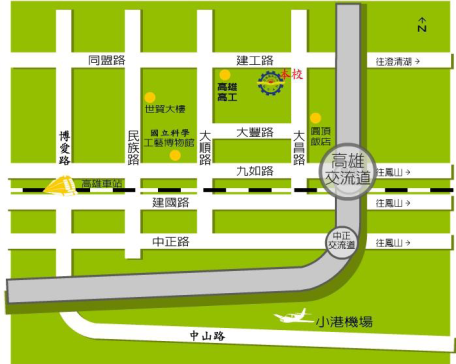 二、教室位置圖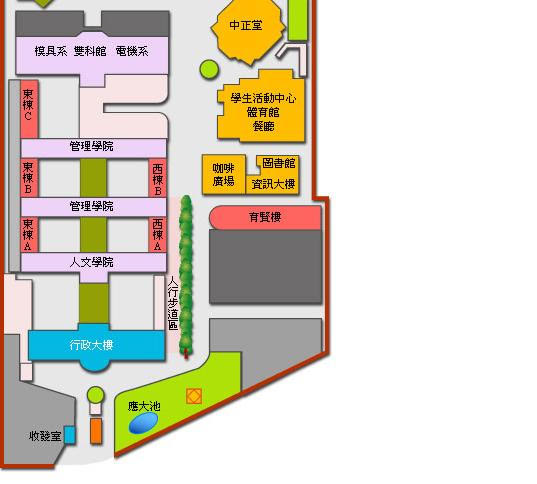 附件3-2輔仁大學 交通路線圖(一)地理位置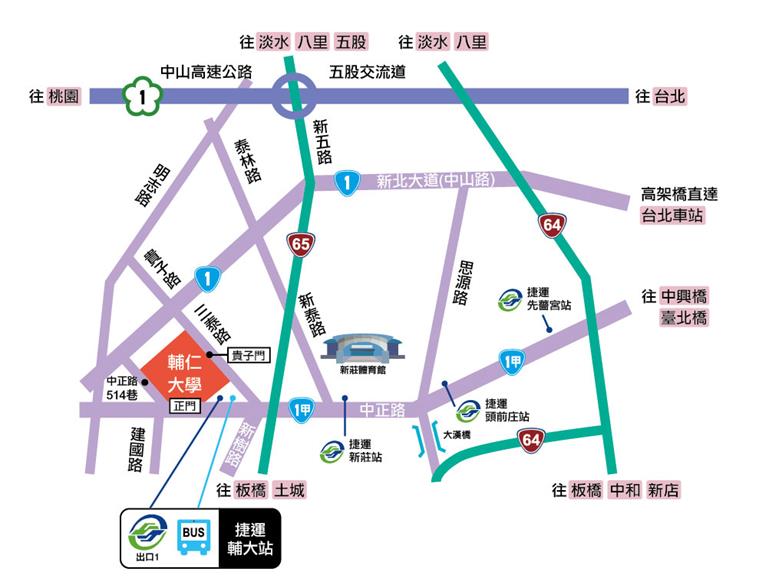 (二) 公車站牌位置圖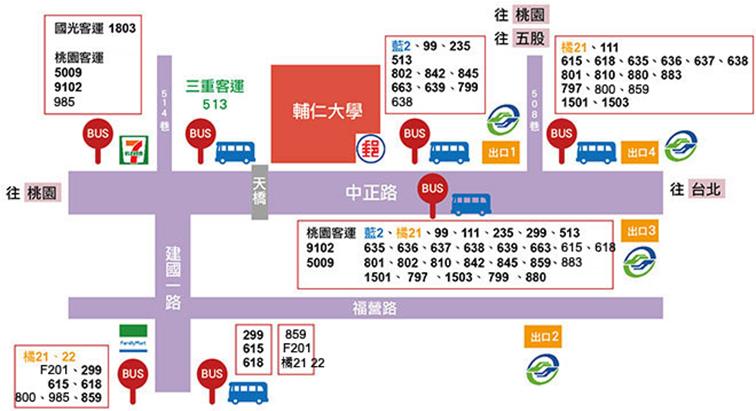 附件4中華民國體適能瑜珈協會會員入會申請表                                                                        會員編號（由本會填寫）：　　   　　　　　　　　Signature 簽署：　　　　　　　　　　　　　Date of application 申請日期：　　　　  *必填　中文姓名Full name in Chinese (請用正楷填寫)*必填  性別Sex□    M男　□    F女*必填二吋照片*必填　英文姓名Full name in English (請用正楷填寫)*必填　英文姓名Full name in English (請用正楷填寫)*必填二吋照片*必填　電子郵件E-mail*必填　出生日期Date of birth (年／月／日)*必填　出生日期Date of birth (年／月／日)*必填　住址Home address*必填　聯絡電話號碼Telephone No.*必填　聯絡電話號碼Telephone No.業務地址Business address（如適用）業務地址Business address（如適用）業務地址Business address（如適用）*必填　最高學歷Highest education (學校名稱／院系所／教育程度)*必填　最高學歷Highest education (學校名稱／院系所／教育程度)*必填　最高學歷Highest education (學校名稱／院系所／教育程度)*必填　現職Current occupation (公司名稱／擔任職務)*必填　現職Current occupation (公司名稱／擔任職務)*必填　現職Current occupation (公司名稱／擔任職務)注意事項：1. 為求基本資料的完整性，請填妥正確內容項目，並將入會申請表郵寄（郵局信箱）或親送至本會。2. 繳交入會費500元及年費（社會人士1,000元，學生500元）。3. 入會後之會員效期為永久性，但須每年續繳年費，方可享有會員之權益。4. 會員效期計算方法分成兩個時段：1-6月及7-12月，若在1-6月內申請成功之會員，其效期將至明   年的6/30日; 若在7-12月內申請成功之會員，其效期至明年的12/31日。5. 年費收據請保留。凡參加本會所辦理之活動時出示繳費收據證明為有效會員，始能給予報名優惠。會員權益：1. 接收本會之活動訊息及出版刊物。2. 在會期期間以優惠價格參與本會舉辦或協辦之研習與證照檢定。3. 提升您的專業形象並掌握最新健身運動發展趨勢。匯款帳號:中華民國體適能瑜珈協會 第一銀行(007)苓雅分70510066727郵局信箱:80799高雄郵局第67-112號信箱統一編號:10212144連絡電話:07-3832855電郵地址: fitnessyoga3832855@gmail.com審查結果(由本會填寫)□填寫資料正確無誤□入會費  □收據□年費:$500/$1000經手人: